肛门注射会坏斋吗？الحقنة الشرجيّة هل تفطّر الصائم[باللغة الصينية ]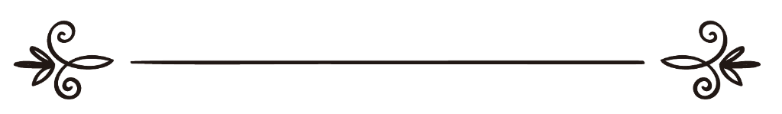 来源：伊斯兰问答网站مصدر : موقع الإسلام سؤال وجواب编审: 伊斯兰之家中文小组مراجعة: فريق اللغة الصينية بموقع دار الإسلام肛门注射会坏斋吗？问：封斋的病人使用肛门注射的教法律例是什么？答：一切赞颂，全归真主。病人为了治疗便秘而使用肛门注射，学者们对此有所分歧，一部分学者主张它会坏斋，其依据是：进入肚腹的东西都是会坏斋的；另一部分学者主张它不会坏斋，伊斯兰的谢赫伊本•泰米业（愿主怜悯之）也采取第二种主张，他说：“ 这种注射不是吃喝，也没有吃喝的意义。”我则主张应该按照医生的意见来决定，如果他们认为这种注射与吃喝一样，则属于吃喝，便是会坏斋的东西；如果他们认为这种注射不会对人体带来吃喝所带来的营养，则不是坏斋的东西。《谢赫穆罕默德•本•萨利赫•欧赛麦尼法特瓦》（1 / 516）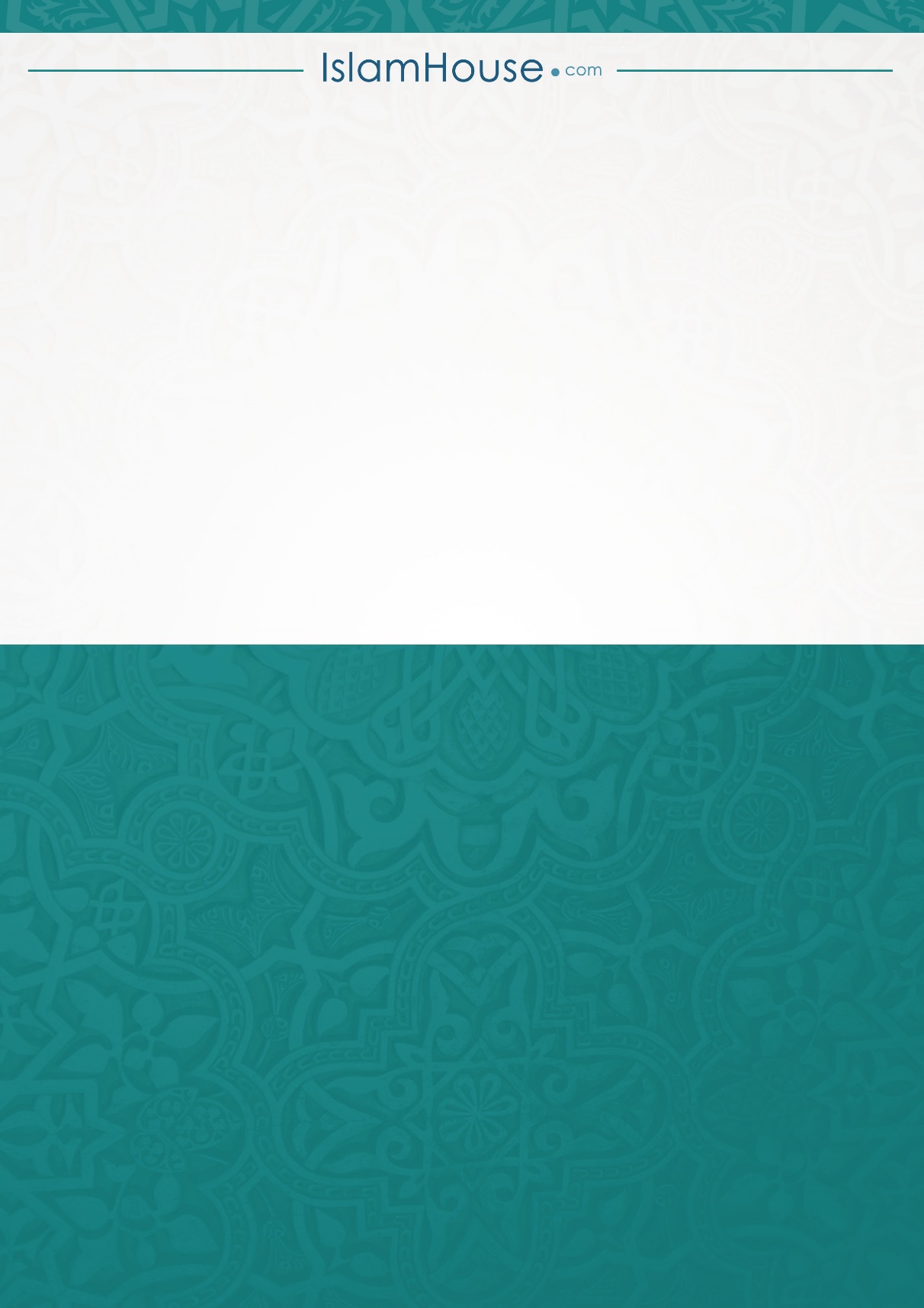 